THÔNG BÁOTÌM KIẾM NHÀ ĐẦU TƯ CHIẾN LƯỢC KHI CỔ PHẦN HÓACÔNG TY MẸ - TỔNG CÔNG TY PHÁT ĐIỆN 3Thực hiện Quyết định số 9494/QĐ-BCT ngày 22/10/2014 của Bộ Công Thương về việc cổ phần hóa Công ty mẹ - Tổng Công ty Phát điện 3 (EVNGENCO3), Hội  đồng thành viên Tập đoàn Điện lực Việt Nam (EVN) đã ban hành Quyết định số 124/QĐ-EVN ngày 30/6/2015 về việc công bố giá trị doanh nghiệp (GTDN) để cổ phần hóa (CPH) EVNGENCO3.EVN đang trong quá trình tìm kiếm và tìm hiểu nhu cầu của các đối tác trong nước và nước ngoài có mong muốn tham gia làm nhà đầu tư chiến lược để xây dựng phương án cổ phần hóa EVNGENCO3 trình Thủ tướng Chính phủ phê duyệtEVN thông báo tới các đối tác các nội dung như sau: Thông tin về EVNGENCO3:Thông tin chung:EVNGENCO3 được thành lập theo Quyết định số 3025/QĐ-BCT ngày 01/06/2012 của Bộ Công Thương trên cơ sở tổ chức sắp xếp lại Công ty TNHH một thành viên Nhiệt điện Phú Mỹ, các công ty phát điện hạch toán phụ thuộc, các ban quản lý dự án nguồn điện và tiếp nhận quyền đại diện chủ sở hữu vốn Nhà nước tại một số công ty cổ phần phát điện thuộc Tập đoàn Điện lực Việt Nam đang hoạt động theo luật doanh nghiệp.Tên gọi tiếng Việt: TỔNG CÔNG TY PHÁT ĐIỆN 3Tên giao dịch tiếng Anh: POWER GENERATION CORPORATION 3Tên viết tắt bằng Tiếng Anh: EVNGENCO 3Địa chỉ trụ sở chính: Khu công nghiệp Phú Mỹ 1, thị trấn Phú Mỹ, huyện Tân Thành, tỉnh Bà Rịa – Vũng Tàu.Điện thoại: (84.64) 3876927 – 2216074    Fax: (84.64) 3876930Email: genco3@evn.com.vn          Website: http://www.genco3.comCác đơn vị thành viên của EVNGENCO 3 bao gồm: 07 đơn vị hạch toán phụ thuộc, 02 công ty con do EVNGENCO 3 nắm giữ trên 50% vốn điều lệ, 06 công ty liên kết do EVNGENCO 3 nắm giữ dưới 50% vốn điều lệ (trong đó có 05 CTCP và 01 Công ty TNHH hai thành viên). Ngoài ra, EVNGENCO 3 còn trực tiếp quản lý và điều hành sản xuất 04 nhà máy điện Phú Mỹ với với tổng công suất 2.540 MW.Lĩnh vực hoạt động chính:Sản xuất và kinh doanh điện năng.Đầu tư và quản lý vốn đầu tư các dự án nguồn điện.Giá trị doanh nghiệp để thực hiện cổ phần hóa của Công ty mẹ EVNGENCO3: Giá trị doanh nghiệp tại thời điểm 01/1/2015 của Công ty mẹ EVNGENCO3 để CPH là: 91.432.196.418.837 đồng; Trong đó: Giá trị thực tế phần vốn Nhà nước tại doanh nghiệp là: 24.603.901.662.190 đồng; Tiêu chí lựa chọn nhà đầu tư chiến lược:Nhà đầu tư có năng lực tài chính, chứng minh có đủ nguồn vốn để mua cổ phần tương ứng với tỷ lệ dự kiến mua;Ưu tiên Nhà đầu tư có năng lực quản lý, vận hành nhà máy điện; hoặc liên danh với một nhà đầu tư khác có uy tín trên thế giới về năng lực quản lý, vận hành nhà máy điện;Nhà đầu tư có cam kết bằng văn bản trong việc gắn bó lợi ích lâu dài với EVNGENCO 3 và hỗ trợ EVNGENCO 3 sau cổ phần hóa về: nâng cao năng lực quản lý, vận hành nhà máy điện; năng lực tài chính; quản trị doanh nghiệp; chuyển giao công nghệ mới; đào tạo nguồn nhân lực; cung ứng nhiên liệu,....Nguyên tắc tổ chức bán cổ phần và giá bán cổ phần cho nhà đầu tư chiến lược:	Thực hiện theo quy định tại Nghị định số 59/2011/NĐ-CP ngày 18/7/2011 của Thủ tướng Chính phủ về việc chuyển doanh nghiệp 100% vốn nhà nước thành công ty cổ phần, Thông tư số 196/2011/TT-BTC ngày 26/12/2011 của Bộ Tài chính về Hướng dẫn bán cổ phần lần đầu và quản lý, sử dụng tiền thu từ cổ phần hóa của các doanh nghiệp 100% vốn Nhà nước thực hiện chuyển đổi thành công ty cổ phần. Thời gian, địa điểm các nhà đầu tư gửi Thư quan tâm:Nhà đầu tư gửi Thư quan tâm kèm Hồ sơ giới thiệu năng lực có liên quan (bao gồm: Giấy chứng nhận đăng ký kinh doanh/doanh nghiệp; Bản giới thiệu năng lực; Báo cáo tài chính 3 năm: 2012, 2013, 2014) theo thời gian và địa điểm như sau:Thời gian nộp: Từ ngày 10/11/2015 đến hết ngày 24/11/2015.Địa điểm nộp:Ban Quản lý đầu tư vốn, Tập đoàn Điện lực Việt NamĐịa chỉ: 11 phố Cửa Bắc, phường Trúc Bạch, quận Ba Đình, Hà NộiĐiện thoại: 04 66946290       (Liên hệ: Bà Trịnh Thúy Quỳnh – Số điện thoại: 0966 005 900 – Email: quynhtt@evn.com.vn; Bà Nguyễn Minh Hiếu – Số điện thoại: 0912 242 268 – Email: hieunm@evn.com.vn).Các nội dung khác:EVN sẽ ký Hợp đồng bảo mật với các nhà đầu tư về việc cung cấp các thông tin về EVNGENCO3 cho các nhà đầu tư.EVN sẽ lựa chọn nhà đầu tư phù hợp với tiêu chí trên để trình các cấp có thẩm quyền phê duyệt.Rất mong nhận được sự quan tâm, hợp tác của Quý nhà đầu tư.      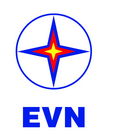          TẬP ĐOÀN                                      ĐIỆN LỰC VIỆT NAMCỘNG HÒA XÃ HỘI CHỦ NGHĨA VIỆT NAM               Độc lập – Tự do – Hạnh phúc           Hà Nội, ngày 10 tháng 11 năm 2015